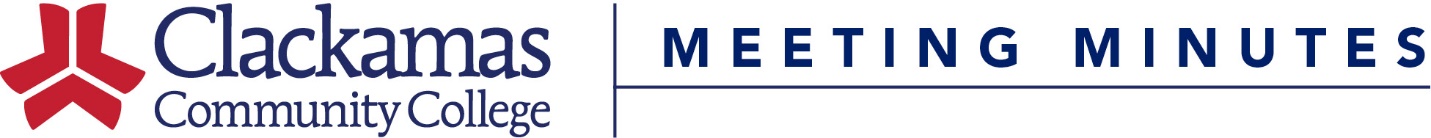 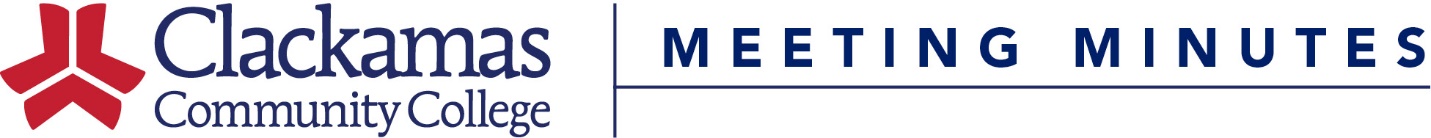 1.  Course Title Change2. Course Hours Change3. Course Number Change4. Outlines Reviewed for ApprovalCourse NumberFormer TitleNew TitleCWE-181Cooperative Work Experience PreparationWork ExplorationHS-211HIV, TB, & Infectious DiseasesInfectious Diseases and Harm ReductionCourse NumberTitleChangeCWE-181Work Exploration33 LABGRN-290Special Topics in Gerontology1-3 credits/33 LECTCourse NumberTitleNew Course NumberCourse NumberTitleReview Team RecommendationCWE-181Work ExplorationApprovalDMC-132Video Game 3D ModelingApprovalGRN-290Special Topics in GerontologyApprovalHDF-260Understanding Child Abuse and NeglectApprovalHS-211Infectious Diseases and Harm ReductionApprovalIMT-108Rigging and LiftingApprovalMET-153Computer-Integrated Manufacturing – PLTWApprovalMFG-202CNC II: Programming & OperationApprovalWLD-110Welder CertificationApproval